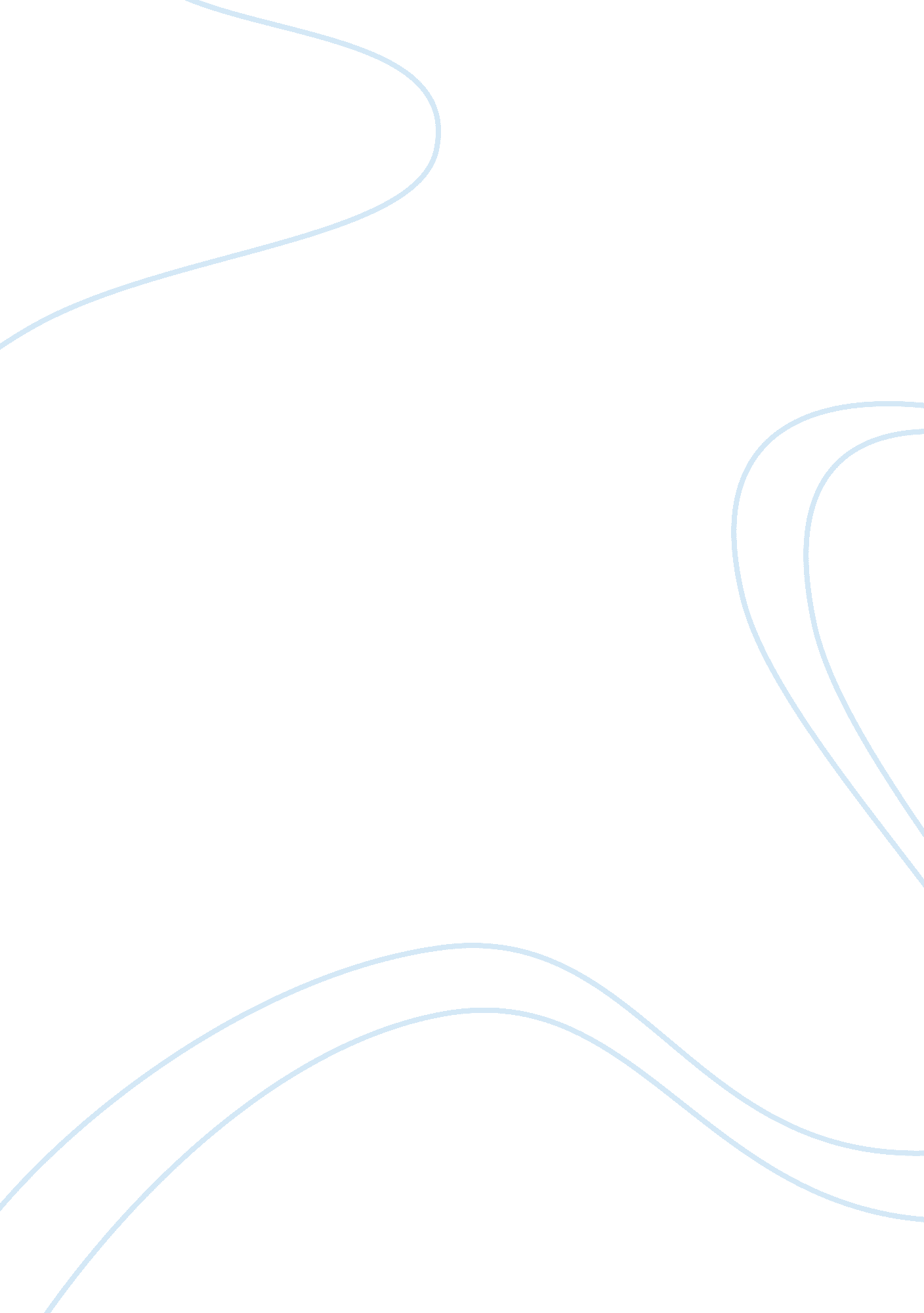 Automotive cockpit electronics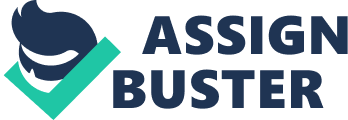 The solutions provided include instrument clusters, displays, infotainment & navigation, and telemetric. Cockpit electronics has a large market and has seen a high growth rate in recent times. This trend in growth for automotive cockpit electronics market is expected to continue over the coming years. Inquire Before buying the Report @ http://obdurately. Bloodspot. Com/2014/04/ automotive-cockpit-electronics-market. HTML Regionally, North America and Europe currently form the largest market for automotive cockpit electronics market dominated by U. S. , Canada, Germany, Italy and France. OPAC region holds the distinction for forming the fastest growing market in terms of sheer volume. China and India hold the key for future market trends in automotive cockpit electronics market owing to large population, increase in living standards and high growth rate of automotive industry in these regions. Key drivers for automotive cockpit electronics market are increased spending capacity of people who now prefer better driving experience and thus go for higher end vehicles such as A-class and sedans that have more scope for higher end electronics facilities. Growing Interest In super cars and racing cars has also driven this market. The major challenge to look for In this market Is designing products that have relatively long product lifestyle. The automotive Industry has high reliability and safety standards. The opportunities lie in investing in constant research oriented outlook as this segment is dominated by ever evolving technologies. Some of the key players in this market are Continental GAG, Dense Corp.. , Alpine Electronics Inc. , Delphi Visited Corp.. , Busch Pioneer, Johnson Controls, VIA, Magnetic Marcela, Hanging Electronics Co. , Ltd. Herman International Industries Inc. , SPIT Cummins, Panasonic Corp.. , Nippon Seeks, Visited Corp.. , Valve, and Yakima Corporation. This research report analyzes this market depending on Its market segments, major geographies, and current market trends. Geographies analyzed under this research report include Asia Pacific Europe Rest of the World Visit Analysis Report: http://www. Nonrepresentational. Biz/analysis/194545 This report provides comprehensive analysis of Market growth drivers Factors limiting market growth Current market trends Market structure Market projections for upcoming years This report is a complete study of current trends in the market, industry growth drivers, and restraints. It provides market projections for the coming years. It includes analysis of recent developments in technology, Porter's five force model analysis and detailed profiles of top industry players. The report also includes a review of micro and macro factors essential for the existing market players and new entrants along with detailed value chain analysis. Reasons for Buying this Report This report provides pin-point analysis for changing competitive dynamics It provides forward looking perspective on different factors driving or restraining market growth It provides a technological growth map over time to understand the industry growth rate It provides a seven-year forecast assessed on the basis of how the market is predicted to grow It helps in understanding the key product segments and their future It provides pin point analysis of changing competition dynamics and keeps you ahead of competitors It helps in making informed business decisions by having complete insights of market and by making in-depth analysis of market segments About Us Market Research Reports. Is is the most comprehensive collection of market research reports. 